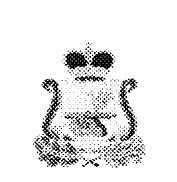 СОВЕТ ДЕПУТАТОВ КАРДЫМОВСКОГО ГОРОДСКОГО	 ПОСЕЛЕНИЯ КАРДЫМОВСКОГО РАЙОНА СМОЛЕНСКОЙ ОБЛАСТИР Е Ш Е Н И Е	от 20.11.2013 года                                                    № 25Об установлении земельного налога на территории муниципального образования Кардымовского  городского  поселения  Кардымовского  района Смоленской области на 2014 год.В соответствии с Налоговым кодексом Российской Федерации (в редакции Федерального закона от 27 ноября . № 229-ФЗ «О внесении изменений в часть первую и часть вторую Налогового кодекса Российской Федерации и некоторые другие законодательные акты Российской Федерации, а также о признании утратившими силу отдельных законодательных актов (положений законодательных актов) российской Федерации в связи с урегулированием задолженности по уплате налогов, сборов, пеней и штрафов и некоторых вопросов налогового администрирования») и Уставом муниципального образования  Кардымовского городского поселения Кардымовского района Смоленской области Совет депутатов Кардымовского городского поселения Кардымовского   района  Смоленской областиР Е Ш И Л :1. Настоящим решением в соответствии с Налоговым кодексом Российской Федерации установить и ввести с 1 января  2014 года земельный налог (далее – налог) на территории муниципального образования Кардымовского городского поселения Кардымовского района  Смоленской области.2. Утвердить Положение о земельном налоге на территории муниципального образования  Кардымовского городского поселения Кардымовского района  Смоленской области на 2014 год.3. Опубликовать данное решение в районной газете «Знамя труда» в срок до 1 декабря 2013 г.4. Решение вступает в силу по истечении одного месяца со дня его официального опубликования, но не ранее 1-го  января 2014года.5. Контроль за исполнением настоящего решения возложить на постоянную финансово-бюджетную комиссию Совета депутатов Кардымовского городского поселения Кардымовского района Смоленской области (Пономарева Л.М.)Глава муниципального образования Кардымовского городского поселения Кардымовского района Смоленской области                                                                           А.Г. Федоров                                                                                                         Приложение к решению                                                                   Совета депутатов                                                                                                        Кардымовского городского поселения                                                                               Кардымовского района                                                                           Смоленской области                                                                            от 20.11.2013     №25ПОЛОЖЕНИЕО ЗЕМЕЛЬНОМ НАЛОГЕна территории муниципального образованияКардымовского городского поселения Кардымовского района Смоленской области на 2014 год.Статья 1. Общие положенияНастоящим Положением в соответствии с Налоговым кодексом Российской Федерации на территории муниципального образования Кардымовского городского поселения Кардымовского района Смоленской области   определяются ставки, порядок и сроки уплаты налога, налоговые льготы, а также порядок и сроки представления налогоплательщиками документов, подтверждающих право на уменьшение налоговой базы.Статья 2. Налогоплательщики1. Налогоплательщиками налога (далее в настоящем Положении – налогоплательщики)  признаются организации и физические лица, обладающие земельными участками, признаваемые объектом налогообложения в соответствии со статьей 3 настоящего Положения, на праве собственности, праве постоянно (бессрочного) пользования или на праве пожизненного наследуемого владения.(п.1 в редакции Федерального закона от 17.11.2009 г. №283-ФЗ)2. Не признаются налогоплательщиками организации и физические лица в отношении земельных участков, находящихся у них на праве безвозмездного срочного пользования или переданных им по договору аренды.Статья 3. Объект налогообложения1. Объектом налогообложения признаются земельные участки, расположенные в пределах муниципального образования Кардымовского городского поселения  Кардымовского района  Смоленской области.2. Не признаются объектом налогообложения:1) земельные участки, изъятые из оборота в соответствии с законодательством Российской Федерации;2) земельные участки, ограниченные в обороте в соответствии с законодательством Российской Федерации, которые заняты особо ценными объектами культурного наследия народов Российской Федерации, объектами, включенными в Список всемирного наследия, историко-культурными заповедниками, объектами археологического наследия;3) земельные участки из состава земель лесного фонда;(2 п.4 в редакции Федерального закона от 04.12.2006 №201-ФЗ)4) земельные участки, ограниченные в обороте в соответствии с законодательством Российской Федерации, занятые находящимися в государственной собственности водными объектами в составе водного фонда.(2 п.5 в редакции Федерального закона от 04.12.2006 №201-ФЗ)Статья 4. Налоговая база1. Налоговая база определяется как кадастровая стоимость земельных участков, признаваемых объектом налогообложения в соответствии со статьей 389 Налогового кодекса Российской Федерации и статьей 3 настоящего Положения.2. Кадастровая стоимость земельного участка определяется в соответствии с земельным законодательством Российской Федерации.Статья 5. Порядок определения налоговой базы1. В отношении земельного участка, образованного в течение налогового периода, налоговая база в данном налоговом периоде определяется как его кадастровая стоимость на дату постановки такого участка на кадастровый учет.(п.1 в редакции Федерального закона от 17.11.2009 г. №283-ФЗ)2. Налоговая база определяется отдельно в отношении долей в праве общей собственности на земельный участок, в отношении которых налогоплательщиками признаются разные лица либо установлены различные налоговые ставки.3. Налогоплательщики-организации определяют налоговую базу самостоятельно на основании сведений государственного земельного кадастра о каждом земельном участке, принадлежащем им на праве собственности или праве постоянного (бессрочного) пользования.Налогоплательщики – физические лица, являющиеся индивидуальными предпринимателями, определяют налоговую базу самостоятельно в отношении земельных участков, используемых (предназначенных для использования) ими в предпринимательской деятельности, на основании сведений государственного кадастра недвижимости о каждом земельном участке, принадлежащем им на праве собственности, праве постоянного (бессрочного) пользования или праве пожизненного наследуемого владения.(п.1 в редакции Федерального закона от 17.11.2009 г. №283-ФЗ)4. Если иное не предусмотрено пунктом 3 настоящей статьи, налоговая база для каждого налогоплательщика, являющегося физическим лицом, определяется налоговыми органами на основании сведений, которые предоставляются в налоговые органы органами, осуществляющими кадастровый учет, ведение государственного кадастра недвижимости и государственную регистрацию прав на недвижимое имущество и сделок с ним.(п.1 в редакции Федерального закона от 17.11.2009 г. №283-ФЗ)5. Налоговая база уменьшается на не облагаемую налогом сумму в размере 10000 рублей на одного налогоплательщика на территории муниципального образования  Кардымовского городского поселения Кардымовского района Смоленской области в отношении земельного участка, находящегося в собственности, постоянном (бессрочном) пользовании или пожизненном наследуемом владении следующих категорий налогоплательщиков:1) Героев Советского Союза, Героев Российской Федерации, полных кавалеров ордена Славы;2) инвалидов, которые имеют I и II группу инвалидности, установленную до 1 января 2004 года без вынесения заключения о степени ограничения способности к трудовой деятельности;3) инвалидов с детства;4) ветеранов и инвалидов Великой Отечественной войны, а также ветеранов и инвалидов боевых действий;5) физических лиц, имеющих право на получение социальной поддержки в соответствии с Законом Российской Федерации "О социальной защите граждан, подвергшихся воздействию радиации вследствие катастрофы на Чернобыльской АЭС" (в редакции Закона Российской Федерации от 18 июня 1992 года N 3061-1), а также в соответствии с Федеральным законом от 26 ноября 1998 года N 175-ФЗ "О социальной защите граждан Российской Федерации, подвергшихся воздействию радиации вследствие аварии в 1957 году на производственном объединении "Маяк" и сбросов радиоактивных отходов в реку Теча";6) физических лиц, принимавших в составе подразделений особого риска непосредственное участие в испытаниях ядерного и термоядерного оружия, ликвидации аварий ядерных установок на средствах вооружения и военных объектах;7) физических лиц, получивших или перенесших лучевую болезнь или ставших инвалидами в результате испытаний, учений и иных работ, связанных с любыми видами ядерных установок, включая ядерное оружие и космическую технику.6. Уменьшение налоговой базы на не облагаемую налогом сумму, установленную пунктом 5 настоящей статьи, производится на основании документов, подтверждающих право на уменьшение налоговой базы, представляемых налогоплательщиком в налоговый орган по месту нахождения земельного участка. 7. Если размер не облагаемой налогом суммы, предусмотренной пунктом 5 настоящей статьи, превышает размер налоговой базы, определенной в отношении земельного участка, налоговая база принимается равной нулю.Статья 6. Порядок и сроки предоставления налогоплательщиками документов, подтверждающих право на уменьшение налогооблагаемой базы.       Налогоплательщики, имеющие право на налоговые льготы и уменьшение налогооблагаемой базы, должны представить документы, подтверждающие такое право, в налоговый орган;- срок предоставления документов, подтверждающих право на уменьшение налоговой базы, 1 февраля года,  следующего за истекшим налоговым периодом.(ст.6 в редакции Федерального закона от 27.07.2010г. №229-ФЗ)Статья 7. Особенности определения налоговой базы в отношении земельных участков, находящихся в общей собственности1. Налоговая база в отношении земельных участков, находящихся в общей долевой собственности, определяется для каждого из налогоплательщиков, являющихся собственниками данного земельного участка, пропорционально его доле в общей долевой собственности.2. Налоговая база в отношении земельных участков, находящихся в общей совместной собственности, определяется для каждого из налогоплательщиков, являющихся собственниками данного земельного участка, в равных долях.3. Если при приобретении здания, сооружения, или другой недвижимости к приобретателю (покупателю) в соответствии с законом или договором переходит право собственности на ту часть земельного участка, которая занята недвижимостью и необходима для ее использования, налоговая база в отношении данного земельного участка для указанного лица определяется пропорционально его доле в праве собственности на данный земельный участок.Если приобретателями (покупателями) здания, сооружения или другой недвижимости выступают несколько лиц, налоговая база в отношении части земельного участка, которая занята недвижимостью и необходима для ее использования, для указанных лиц определяется пропорционально их доле в праве собственности (в площади) на указанную недвижимость.Статья 8. Налоговый период. Отчетный период1. Налоговым периодом признается календарный год.2. Отчетным периодом для налогоплательщиков - организаций и физических лиц, являющихся индивидуальными предпринимателями, признаются первый квартал, второй квартал, третий кварталСтатья 9. Налоговая ставка1. Налоговые ставки устанавливаются в следующих размерах:0,3 процента в отношении земельных участков:отнесенных к землям сельскохозяйственного назначения или к землям в составе зон сельскохозяйственного использования в населенных пунктах и используемых для сельскохозяйственного производства;занятых жилищным фондом и объектами инженерной инфраструктуры жилищно-коммунального комплекса (за исключением доли в праве на земельный участок, приходящийся на объект, не относящийся к жилищному фонду и к объектам инженерной инфраструктуры жилищно-коммунального комплекса) или приобретенных (предоставленных) для жилищного строительства;приобретенных (предоставленных) для личного подсобного хозяйства, садоводства, огородничества или животноводства, а также дачного хозяйства;ограниченных в обороте в соответствии с законодательством Российской Федерации, предоставленных для  обеспечения обороны, безопасности и таможенных нужд;2) 1,5 процента в отношении прочих земельных участков.     Статья 10. Налоговые льготы Освобождаются от налогообложения:1) организации и учреждения уголовно-исполнительной системы Министерства юстиции Российской Федерации - в отношении земельных участков, предоставленных для непосредственного выполнения возложенных на эти организации и учреждения функций;2) организации - в отношении земельных участков, занятых государственными автомобильными дорогами общего пользования;3) религиозные организации - в отношении принадлежащих им земельных участков, на которых расположены здания, строения и сооружения религиозного и благотворительного назначения;4) общероссийские общественные организации инвалидов (в том числе созданные как союзы общественных организаций инвалидов), среди членов которых инвалиды и их законные представители составляют не менее 80 процентов, - в отношении земельных участков, используемых ими для осуществления уставной деятельности;организации, уставный капитал которых полностью состоит из вкладов указанных общероссийских общественных организаций инвалидов, если среднесписочная численность инвалидов среди их работников составляет не менее 50 процентов, а их доля в фонде оплаты труда - не менее 25 процентов, - в отношении земельных участков, используемых ими для производства и (или) реализации товаров (за исключением подакцизных товаров, минерального сырья и иных полезных ископаемых, а также иных товаров по перечню, утверждаемому Правительством Российской Федерации по согласованию с общероссийскими общественными организациями инвалидов), работ и услуг (за исключением брокерских и иных посреднических услуг);учреждения, единственными собственниками имущества которых являются указанные общероссийские общественные организации инвалидов, - в отношении земельных участков, используемых ими для достижения образовательных, культурных, лечебно-оздоровительных, физкультурно-спортивных, научных, информационных и иных целей социальной защиты и реабилитации инвалидов, а также для оказания правовой и иной помощи инвалидам, детям-инвалидам и их родителям;5) организации народных художественных промыслов - в отношении земельных участков, находящихся в местах традиционного бытования народных художественных промыслов и используемых для производства и реализации изделий народных художественных промыслов; 6) физические лица, относящиеся к коренным малочисленным народам Севера, Сибири и Дальнего Востока Российской федерации, а также общины таких народов – в отношении земельных участков, используемых для сохранения и развития их традиционного образа жизни, хозяйствования и промыслов;7) организации – резиденты особой экономической зоны- в отношении земельных участков, расположенных на территории особой экономической зоны, сроком на пять лет с момента возникновения права собственности на каждый земельный участок.8)   многодетные семьи;9) дети сироты;10) дети оставшиеся без попечительства родителей;11) вдовы погибших, умерших участников ВОВ;12) участники ВОВ, и приравненные к ним по социальным гарантиям и льготам граждане.13) инвалиды.14) Бюджетные, автономные, казенные учреждения, финансируемые за счет местного бюджета.15) Органы местного самоуправления.Статья 11. Порядок исчисления налога и авансовых платежей по налогу1. Сумма налога исчисляется по истечении налогового периода как соответствующая налоговой ставке процентная доля налоговой базы, если иное не предусмотрено пунктами 11 и 12 настоящей статьи.2. Налогоплательщики-организации исчисляют сумму налога (сумму авансовых платежей по налогу) самостоятельно.Налогоплательщики – физические лица, являющиеся индивидуальными предпринимателями, исчисляют сумму налога (сумму авансовых платежей по налогу) самостоятельно в отношении земельных участков, используемых (предназначенных для использования) ими в предпринимательской деятельности.(п.1 в редакции Федерального закона от 17.11.2009 г. №283-ФЗ)3. Если иное не предусмотрено пунктом 2 настоящей статьи, сумма налога (сумма авансовых платежей по налогу), подлежащая уплате в бюджет налогоплательщиками, являющимися физическими лицами, исчисляется налоговыми органами.4. Уплата налога для налогоплательщиков, являющихся физическими лицами, уплачивающих налог на основании налогового уведомления, подлежит уплате путем двух авансовых платежей. Сумма авансового платежа по налогу, подлежащая уплате налогоплательщиком - физическим лицом, уплачивающим налог на основании налогового уведомления, исчисляется как произведение соответствующей налоговой базы и установленной настоящим Положением доли налоговой ставки в размере, установленной в соответствии со статьей 9 настоящего Положения одной третьей налоговой ставки.5. Сумма налога, подлежащая уплате в бюджет по итогам налогового периода, определяется как разница между суммой налога, исчисленной в соответствии с пунктом 1 настоящей статьи, и суммами, подлежащих уплате в течение налогового периода авансовых платежей по налогу.6. Налогоплательщики, в отношении которых отчетный период определен как квартал, исчисляют суммы авансовых платежей по налогу по истечении первого, второго и третьего квартала текущего налогового периода как одну четвертую соответствующей налоговой ставки процентной доли кадастровой стоимости земельного участка по состоянию на 1 января года, являющегося налоговым периодом.7. В случае возникновения (прекращения) у налогоплательщика в течение налогового (отчетного) периода права собственности (постоянного (бессрочного) пользования, пожизненного наследуемого владения) на земельный участок (его долю) исчисление суммы налога (суммы авансового платежа по налогу) в отношении данного земельного участка производится с учетом коэффициента, определяемого как отношение числа полных месяцев, в течение которых данный земельный участок находился в собственности (постоянном (бессрочном) пользовании, пожизненном наследуемом владении) налогоплательщика, к числу календарных месяцев в налоговом (отчетном) периоде, если иное не предусмотрено настоящей статьей. При этом, если возникновение (прекращение) указанных прав произошло до 15-го числа соответствующего месяца включительно, за полный месяц принимается месяц возникновения указанных прав. Если возникновение (прекращение) указанных прав произошло после 15-го числа соответствующего месяца, за полный месяц принимается месяц прекращения указанных прав.8. В отношении земельного участка (его доли), перешедшего (перешедшей) по наследству к физическому лицу, налог исчисляется начиная с месяца открытия наследства.9. Налогоплательщики, имеющие право на налоговые льготы, должны представить документы, подтверждающие такое право, в налоговые органы по месту нахождения земельного участка, признаваемого объектом налогообложения в соответствии со статьей 3 настоящего Положения.В случае возникновения (прекращения) у налогоплательщиков в течение налогового (отчетного) периода права на налоговую льготу исчисление суммы налога (суммы авансового платежа по налогу) в отношении земельного участка, по которому предоставляется право на налоговую льготу, производится с учетом коэффициента, определяемого как отношение числа полных месяцев, в течение которых отсутствует налоговая льгота, к числу календарных месяцев в налоговом (отчетном) периоде. При этом месяц возникновения права на налоговую льготу, а также месяц прекращения указанного права принимается за полный месяц.10. По результатам проведения государственной кадастровой оценки земель кадастровая стоимость земельных участков по состоянию на 1 января календарного года подлежит доведению до сведения налогоплательщиков в порядке, определяемом органами местного самоуправления не позднее 1 марта этого года.11. В отношении земельных участков, приобретенных (предоставленных) в собственность физическими и юридическими лицами на условиях осуществления на них жилищного строительства, за исключением индивидуального жилищного строительства, осуществляемого физическими лицами, исчисление суммы налога (суммы авансовых платежей по налогу) физическими лицами, исчисление суммы налога (суммы авансовых платежей по налогу) производится с учетом коэффициента 2 в течении трехлетнего срока строительства начиная с даты государственной регистрации прав на данные земельные участки вплоть до государственной регистрации прав на построенный объект недвижимости. В случае завершения такого жилищного строительства и государственной регистрации прав на построенный объект недвижимости до истечения трехлетнего срока строительства сумма налога, уплаченного за этот период сверх суммы налога, исчисленной с учетом коэффициента 1, признается суммой излишне уплаченного налога и подлежит (возврату) налогоплательщику в общеустановленном порядке.      В отношении земельных участков, приобретенных (представленных) в собственность физическими и юридическими лицами на условиях осуществления на них жилищного строительства, за исключением индивидуального жилищного строительства, осуществляемого физическими лицами, исчисление суммы налога (суммы авансовых платежей по налогу) производится с учетом коэффициента 4 в течение периода, превышающего трехлетний срок строительства, вплоть до даты государственной регистрации прав на построенный объект недвижимости.(п.1 в редакции Федерального закона от 17.11.2009 г. №283-ФЗ)12. В отношении земельных участков, приобретенных в собственность физическими лицами для индивидуального жилищного строительства, исчисление суммы налога (суммы авансовых платежей по налогу) производится с учетом коэффициента 2 в течение периода проектирования и строительства, превышающего десятилетний срок, вплоть до государственной регистрации прав на построенный объект недвижимости.Статья 12. Порядок и сроки уплаты налога и авансовых платежей по налогу1. Уплата налога физическими лицами, производится на основании налогового уведомления, направленного налоговыми органами о  подлежащей уплате сумме;- срок уплаты земельного налога налогоплательщиками, являющимися физическими лицами, 1 ноября года, следующего за истекшим налоговым периодом.2. Уплата налога для налогоплательщиков – организаций или физических лиц, являющихся индивидуальными предпринимателями, производится авансовыми платежами в срок не позднее последнего числа месяца, следующего за истекшим отчетным периодом. Разница между суммой налога, подлежащей уплате по итогам налогового периода, и суммами налога, уплаченными в течение налогового периода, подлежит уплате в срок не позднее 1 апреля года, следующего за истекшим налоговым периодом.Статья 13. Налоговая декларация     1.  Налогоплательщики – организации или физические лица, являющиеся индивидуальными  предпринимателями, в отношении земельных участков, принадлежащих им на праве собственности или праве постоянного (бессрочного) пользования и используемых ( предназначенных для использования) в предпринимательской деятельности, по истечении налогового периода представляют в налоговый орган по месту нахождения земельного участка, если иное не предусмотрено настоящей статьей, налоговую декларацию по налогу.     Форма налоговой декларации по налогу утверждается Министерством финансов Российской Федерации.     2. Налогоплательщики – организации или физические лица, являющиеся индивидуальными предпринимателями, в отношении земельных участков, принадлежащих им на праве собственности или праве постоянного (бессрочного) пользования и используемых (предназначенных для использования) в предпринимательской деятельности, за исключением налогоплательщиков, применяющих специальные налоговые режимы, установленные главами 26.1 и 26.2 Налогового Кодекса, уплачивающие в течение налогового периода авансовые платежи по налогу, по истечении отчетного периода представляют в налоговый орган по месту нахождения земельного участка, если иное не предусмотрено настоящей статьей, налоговый расчет по авансовым платежам по налогу.      Форма налогового расчета по авансовым платежам по налогу утверждается Министерством финансов Российской федерации .3. Налоговые декларации по налогу представляются налогоплательщиками не позднее 1 февраля года, следующего за истекшим налоговым периодом.Расчеты сумм по авансовым платежам по налогу представляются налогоплательщиками в течение налогового периода не позднее последнего числа месяца, следующего за истекшим отчетным периодом.(п.1 в редакции Федерального закона от 17.11.2009 г. №283-ФЗ).